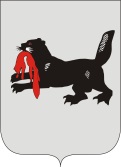 ИРКУТСКАЯ ОБЛАСТЬСЛЮДЯНСКАЯТЕРРИТОРИАЛЬНАЯ ИЗБИРАТЕЛЬНАЯ КОМИССИЯг. СлюдянкаОб установлении объема сведений о кандидатах, представленных при их выдвижении, доводимых до сведения избирателей при проведении выборов главы Маритуйского муниципального образования 19 сентября 2021 годаВ целях информирования избирателей, в соответствии с пунктом 7 статьи 33 Федерального закона от 12 июня 2002 года № 67-ФЗ «Об основных гарантиях избирательных прав и права на участие в референдуме граждан Российской Федерации», частью 8 статьи 48 Закона Иркутской области от 11 ноября 2011 года № 116-ОЗ «О муниципальных выборах в Иркутской области»,  Слюдянская территориальная избирательная комиссияРЕШИЛА:1. Установить следующий объем сведений о кандидатах, доводимых Слюдянской территориальной избирательной комиссией до сведения избирателей при выдвижении кандидатов на должность главы Маритуйского муниципального образования при проведении выборов 19 сентября 2021 года:– фамилия, имя, отчество кандидата;– год рождения кандидата;– место жительства кандидата (наименование субъекта Российской Федерации, района, города, иного населенного пункта);– сведения о профессиональном образовании (при наличии) с указанием организации, осуществляющей образовательную деятельность, года ее окончания, полученной специальности;– основное место работы или службы, занимаемая должность (в случае отсутствия – род занятий);– наличие статуса депутата и наименование соответствующего представительного органа (если кандидат является депутатом и осуществляет свои полномочия на непостоянной основе); – информация об инициаторе выдвижения кандидата (самовыдвижение или избирательное объединение с указанием его наименования);– о членстве и статусе в этом избирательном объединении (если данные сведения указаны в заявлении кандидата);– сведения о судимости кандидата, указанные в заявлении о согласии баллотироваться (если судимость снята и погашена – сведения о дате снятия или погашения судимости);- сведения о том, что кандидат является физическим лицом, выполняющим функции иностранного агента, либо кандидатом, аффилированным с выполняющим функции иностранного агента лицом.2. Информирование избирателей о кандидатах осуществлять путем размещения сведений на странице Слюдянской территориальной избирательной комиссии на едином интернет-портале территориальных избирательных комиссий Иркутской области, вкладка «Единый день голосования 19 сентября 2021 года», а также на информационном стенде комиссии в течение 24 часов после выдвижения кандидата.         3. Разместить настоящее решение на странице Слюдянской территориальной избирательной комиссии на едином интернет-портале территориальных избирательных комиссий Иркутской области.Председатель Слюдянской территориальной избирательной комиссии		                                                                               Н.Л. ЛазареваСекретарь Слюдянской территориальной избирательной комиссии						                                          Н.Л. ТитоваР Е Ш Е Н И ЕР Е Ш Е Н И Е28 июня 2021 года№ 12/80 